Plan of LECTURES for the discipline«MEDICAL CARE AND MEDICAL MANIPULATIONS»for II year students2018-2019 academic yearIntroduction to the discipline. Observation and care of patients with diseases of respiratory system.Observation and care of patients with diseases of cardiovascular system.Observation and care of patients with diseases of gastrointestinal tract.Total 3,9 hours (+2,1 hours for controlled self-study).Lectures for controlled self-study (10 hours: 2,1 hours for controlled self-study (see above) + 8 hours new)Organization of work of the nurse of the therapeutic department (2 hours).Observation and care of patients with diseases of urinary system (2 hours).Organization of work of manipulation room (2 hours).Parenteral administration of drugs. Blood collection from a vein (2 hours).The concept of instrumental methods of respiratory research (spirography, pneumotachography, bronchoscopy, bronchography) (0,7 hours).Features of patient care after cardiac surgery. (0.7 hours)Diagnostic and therapeutic nursing procedures: introduction of oral and nasogastral tube into the stomach, gastric lavage with a tube, gastroenteric tube feeding of the patient(0,7 hours).Total 14 hours.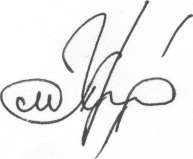 Зав. кафедрой, доцент						Т.П. Пронько31.08.2018г.